Инструкция по применению теста для определения количества кетоновых тел «KETO-TEST ВБФ»1 ОБЩИЕ СВЕДЕНИЯ1.1 Тест для определения количества кетоновых тел «KETO-TEST ВБФ».1.2 По внешнему виду представляет собой порошок белого цвета.1.3 Состав теста: натрия нитропруссидного 1 часть, аммония сульфата 20 частей, натрия карбоната безводного 20 частей. 1.4 Реактив расфасовывают в микроцентрифужные пробирки (Эппендорфа) по 0,3 г и упаковывают по 10, 20, 30, 40, 50, 100 штук в картонные коробки.1.5 Хранить в упаковке изготовителя при температуре от плюс 18 С до плюс 25 С.1.6 Срок годности составляет 1 год со дня производства при соблюдении условии хранения и транспортирования.2 ДИАГНОСТИЧЕСКИЕ СВОЙСТВА2.1 Кетоновые (ацетоновые) тела состоят из ацетона, ацетоуксусной кислоты, которые являются промежуточными продуктами обмена веществ в организме и могут увеличиваться при его нарушении в крови, моче и в молоке. Повышение уровня кетоновых тел в крови, моче и молоке и других биологических субстратах свидетельствует о нарушении углеводного, жирового и других видов обмена.2.2 Тест основывается на выявлении одного из основных кетоновых тел β-Hydroxybutyrate (BHB) или гидромасляной кислоты, формирующейся в организме во время заболевания.2.3 Своевременное выявление коров, заболевших субклиническим кетозом позволяет увеличить объем производства молока на 5-7 %, сохранить поголовье для последующих лактаций, избежать клинического кетоза и сопутствующих заболеваний.3 ПОРЯДОК ПРИМЕНЕНИЯ3.1 Тест предназначен для качественного и полуколичественного определения кетоновых тел в молоке и моче у коров. Обязательному исследованию на содержание кетоновых тел подвергают высокопродуктивных коров, коров при потере веса и продуктивности молока, а также коров в проблемных стадах.3.2 Контроль стада должен проводиться в период с 2-го по 14-ый день лактации, когда риск заболевания кетозом наиболее высок. В некоторых случая этот период может продолжаться до 21 дня. 3.3 В проблемных стадах, которые заметно часто испытывают различные заболевания, метриты, маститы, потерю веса и продуктивности молока и др., рекомендуется тестировать всех новотельных коров на протяжении 6-ти недель лактации. Тестирование всех первотелок один раз в неделю во время первых двух недель лактации позволяет определять до 95 % субклинических коров.3.4 Для проведения исследования необходимо отобрать пробу молока или мочи в чистый контейнер. В случае, если молоко стояло некоторое время, перед применением теста тщательно перемешайте его.3.5 В пробирку с тестом добавляют 1 мл исследуемой жидкости. Через 40-60 секунд учитывают результат теста, сравнивая с цветовой шкалой, размещенной в инструкции по применению и на упаковке.3.6 В молоке (молозиве) здоровых коров сумма кетоновых тел (бета-оксимасляная, ацетоуксусная кислоты, ацетон) составляет не более 8 мг%.3.7 Окраска смеси исследуемой жидкости в сиреневый цвет соответствует о наличии в ней более 10 % кетоновых тел.Цветовая шкала для определения содержания кетоновых тел в молоке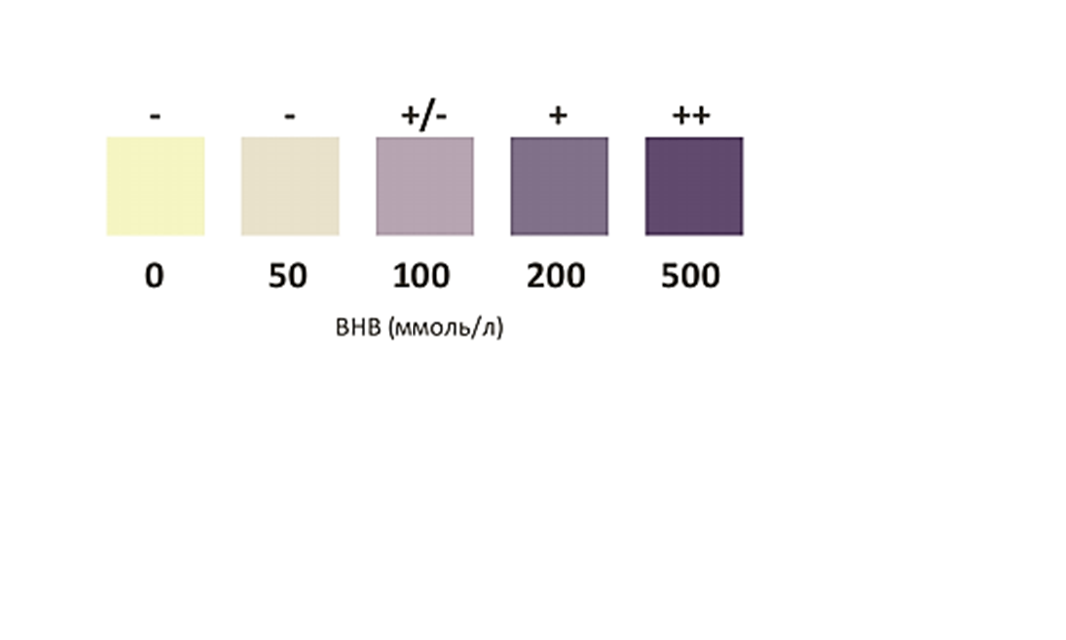 Интерпретация результатов4 МЕРЫ ПРОФИЛАКТИКИ4.1 При работе с тестом следует соблюдать общепринятые правила личной гигиены и техники безопасности. 5 ПОЛНОЕ НАИМЕНОВАНИЕ ПРОИЗВОДИТЕЛЯ 5.1 ОАО «БелВитунифарм»211309, д. Должа, ул. Советская, д. 26А, Витебский район, Витебская область, Республики Беларусь.	Инструкция разработана специалистами ОАО «БелВитунифарм».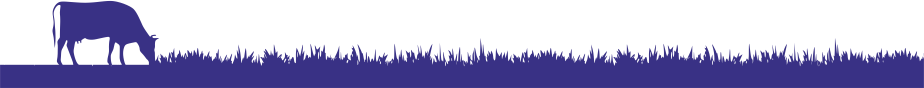 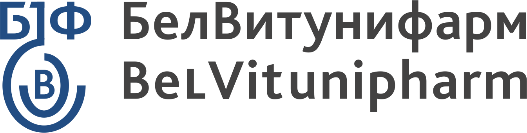 УТВЕРЖДАЮДиректор ОАО «БелВитунифарм»______________ С.А.БольшаковКонцентрация ВНВ Результат0-99 ммоль/лОтрицательный (-)100-199 ммоль/лСомнительный (+/-)200-499 ммоль/лПоложительный (+)более 500 ммоль/лУверенный положительный (++)